Hoja de datos de seguridad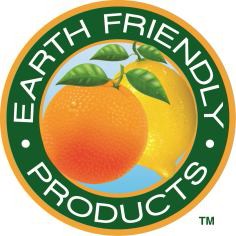 En cumplimiento con el Reglamento 1907/2006/CE (Reglamento REACH), UE 2015/830 y el Reglamento N° 1272/2008/CE (CLP)Página 1/9Fecha de impresión 29 jul 2016Versión número 1Revisión: 29 jul 2016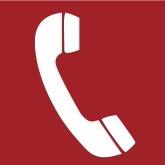 (Continuación en la página 4)*Parámetros de controlDNELNúmero CAS del etanol: 64-17-5Efectos sistémicos en trabajadores con exposición prolongada por inhalación: 950 mg/m3 Efectos locales en trabajadores con exposición aguda/breve: 1,900 mg/m³Efectos sistémicos en trabajadores con exposición prolongada por vía cutánea: 343 mg/kg peso corporal/díaEfectos sistémicos en la población general con exposición prolongada por inhalación: 114 mg/m³Efectos locales en la población general con exposición aguda/breve por inhalación: 950 mg/m³ Efectos sistémicos en la población general con exposición prolongada por vía cutánea: 206 mg/kg peso corporal/día Efectos sistémicos en la población general con exposición prolongada por vía oral: 87 mg/kg peso corporal/día PNECNúmero CAS del etanol: 64-17-5 Agua dulce: 0.96 mg/lAgua marina: 0.79 mg/lVertidos intermitentes: 2.75 mg/l STP: 580 mg/lSedimento (agua dulce): 3.6 mg/kg sedimento en peso seco Sedimento (agua marina): 2.9Tierra: 0.63 mg/kg tierra en peso secoDNEL Efectos locales en trabajadores con exposición prolongadaEtanol (CAS 64-17-5)Inhalación: 1,900 mg/m³DNEL Efectos sistémicos en trabajadores con exposición prolongadaEtanol (CAS 64-17-5)Inhalación: 950 mg/m3Contacto con la piel: 343 mg/kg peso corporal/díaDNEL Efectos locales en consumidores con exposición aguda/breve:Etanol (CAS 64-17-5) Inhalación: 950 mg/m³DNEL Efectos sistémicos en consumidores con exposición prolongada:Etanol (CAS 64-17-5)Inhalación: 114 mg/m³Contacto con la piel: 206 mg/kg peso corporal/díaControles de exposiciónEquipo de protección personalMedidas generales de protección e higiene:Se deben cumplir las medidas usuales de precaución cuando se manejan sustancias químicas.Protección respiratoria: no se requiere.(Continuación en la página 5)GB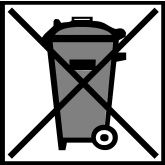 Reglamentos/legislación de seguridad, salud y medioambientales específicos para la sustancia o mezclaReglamento sobre detergentes N° 648/2004/CE Reglamento CLP N° 1272/2008/CE Reglamento (UE) 2015/830Reglamento REACH (CE) 1907/2006 Reglamento REACH 1907/2006/CE Reglamento (UE) 2015/830Reglamento de Clasificación, Etiquetado y Envasado de Sustancias y Mezclas (CLP) 1272/2008/CELos componentes de la mezcla que están dentro del alcance del Reglamento REACH 1907/2006/CE han sido registrados (previamente).Directiva 98/24/CE sobre la protección de la salud y la seguridad de los trabajadores contra riesgos relacionados con agentes químicos en el trabajo.Directiva de Consejo 94/33/CE sobre la protección de personas jóvenes en el trabajo, y sus enmiendas.Directiva 92/85/CEE sobre la introducción de medidas para fomentar las mejoras en la seguridad y la salud en el trabajo de trabajadoras embarazadas y trabajadoras que hayan dado a luz recientemente o estén amamantando, y sus enmiendas.Directiva 2012/18/UESustancias peligrosas nombradas - Anexo I No se señala ninguno de los ingredientes.Reglamentos nacionales:Otros reglamentos, limitaciones y reglamentos prohibitivosSustancias extremadamente preocupantes (SEP) de conformidad con el Reglamento REACH, Artículo 57No contiene sustancias extremadamente preocupantes (SEP).Evaluación de seguridad química: no se ha realizado una evaluación de seguridad química.Abreviaturas y acrónimos:ADR: Accord européen sur le transport des marchandises dangereuses par Route (Acuerdo Europeo sobre el Transporte Internacional de Cargas Peligrosas por Vías Terrestre​s)IMDG: Código Marítimo Internacional de Mercancías Peligrosas IATA: Asociación Internacional de Transporte AéreoGHS: Sistema Globalmente Armonizado de Clasificación y Etiquetado de Productos Químicos EINECS: Inventario Europeo de Sustancias Químicas Comerciales Existentes ELINCS: Lista Europea de Sustancias Químicas NotificadasCAS: Servicio de Abstractos Químicos (división de la Sociedad Estadounidense de Química) DNEL: Nivel sin efecto derivado (REACH)PNEC: Concentración prevista sin efecto (REACH)LC50: Concentración letal, 50 por cientoLD50: Dosis letal, 50 por cientoPBT: Persistente, bioacumulable y tóxico SEP: Sustancias extremadamente preocupantesmPmB: muy persistente y muy bioacumulable Líq. infl. 2: Líquidos inflamables – Categoría 2* Se alteraron los datos comparados con la versión anterior.GBReglamento (CE) N° 648/2004 sobre detergentes/etiquetado del contenidoReglamento (CE) N° 648/2004 sobre detergentes/etiquetado del contenidoTensoactivos no iónicos<5%Aromas (citral, limoneno)Ingredientes de conformidad con el Reglamento (UE) 830/2015:Ingredientes de conformidad con el Reglamento (UE) 830/2015:Ingredientes de conformidad con el Reglamento (UE) 830/2015:Ingredientes de conformidad con el Reglamento (UE) 830/2015:CAS: 64-17-5EINECS: 200-578-6Número de índice: 603-002-00-5Etanol Líq. infl. 2, H225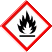 0.1 - 2.5%IngredientesIngredientesIngredientesIngredientesCAS: 68155-09-9EINECS: 268-938-5Óxido de cocamidopropilaminaÓxido de cocamidopropilamina0.1 - <1%CAS: 68155-09-9EINECS: 268-938-5 Les. oc. 1, H318;  Tox. ag. 4, H302; Irrit. cut. 2, H315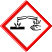 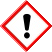  Les. oc. 1, H318;  Tox. ag. 4, H302; Irrit. cut. 2, H3150.1 - <1%CAS: 64-19-7EINECS: 200-580-7Número de índice: 607-002-00-6Ácido acéticoÁcido acético0.1 - 2.5%CAS: 64-19-7EINECS: 200-580-7Número de índice: 607-002-00-6 Líq. infl. 3, H226;  Corr. cut. 1A, H314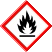  Líq. infl. 3, H226;  Corr. cut. 1A, H3140.1 - 2.5%CAS: 51981-21-6Ácido L-glutámico, N,N ácido acetoacético, sal tetrasódicaÁcido L-glutámico, N,N ácido acetoacético, sal tetrasódica0.1 - 2.5%CAS: 51981-21-6 Irrit. cut. 2, H315; Irrit. oc. 2, H319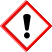  Irrit. cut. 2, H315; Irrit. oc. 2, H3190.1 - 2.5%CAS: 504-63-2EINECS: 207-997-3Propano-1,3-diolPropano-1,3-diol0.1 - 2.5%CAS: 5392-40-5EINECS: 226-394-6Número de índice: 605-019-00-3CitralCitral<0.1%CAS: 5392-40-5EINECS: 226-394-6Número de índice: 605-019-00-3 Irrit. cut. 2, H315; Sens. cut. 1, H317 Irrit. cut. 2, H315; Sens. cut. 1, H317<0.1%CAS: 5989-27-5EINECS: 227-813-5Número de índice: 601-029-00-7LimonenoLimoneno<0.1%CAS: 5989-27-5EINECS: 227-813-5Número de índice: 601-029-00-7 Líq. infl. 3, H226;  Acuático agudo 1, H400; Acuático crónico 1, H410;  Irrit. cut. 2, H315; Sens. cut. 1, H317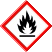 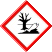 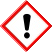  Líq. infl. 3, H226;  Acuático agudo 1, H400; Acuático crónico 1, H410;  Irrit. cut. 2, H315; Sens. cut. 1, H317<0.1%Ingredientes con valores límite que requieren supervisión en el lugar de trabajo:Ingredientes con valores límite que requieren supervisión en el lugar de trabajo:64-17-5 Etanol64-17-5 EtanolWEL (Gran Bretaña)Valor a largo plazo: 1,920 mg/m³, 1,000 ppm9.1 Información sobre las propiedades fisicoquímicas básicas Información generalApariencia:Forma:	LíquidaColor:	No determinadoOlor:	CaracterísticoUmbral del olor:	No determinadoValor de pH:	2.75 - 3.50Punto/intervalo de fusión:	No determinadoPunto/intervalo de ebullición:	No determinadoPunto de inflamación:	No inflamableInflamabilidad (sólido, gaseoso):	No aplicaTemperatura de autoignición:	No determinadaTemperatura de descomposición:	No determinadaAutoignición:	El producto no es autoinflamable.Peligro de explosión:	El producto no presenta un peligro de explosión.Límites de explosión:Inferior:	No determinadoSuperior:	No determinadoPropiedades oxidantes	No se considera como oxidantePresión de vapor:	No determinadaDensidad:	No determinadaDensidad relativa:	No determinadaDensidad de vapor:	No determinadaTasa de evaporación	No determinadaSolubilidad en/miscibilidad conagua:	Completamente miscibleCoeficiente de partición (n-octanol/agua): No determinadoValores LD/LC50 relevantes para la clasificación:Valores LD/LC50 relevantes para la clasificación:Valores LD/LC50 relevantes para la clasificación:64-17-5 Etanol64-17-5 Etanol64-17-5 EtanolOral Por inhalaciónLD50LC50/4 h (vapor)7,060 mg/kg (rata)20,000 mg/l (rata)14.1 Número ONUADR, ADN, IMDG, IATAVacío14.2 Nombre de envío ONU apropiadoADR, ADN, IMDG, IATAVacío14.3 Clase(s) de peligro(s) de transporteADR, ADN, IMDG, IATAClaseVacío14.4 Grupo de empaqueADR, IMDG, IATAVacío14.5 Peligros medioambientales:no aplica.14.6 Precauciones especiales para el usuarioNo aplica.14.7 Transporte a granel de conformidad con el AnexoII del Convenio Marpol y el Código IBCNo aplica."Reglamento Modelo" de la ONU:Vacío